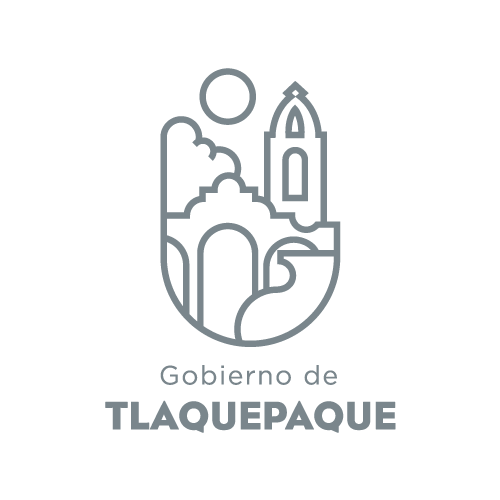 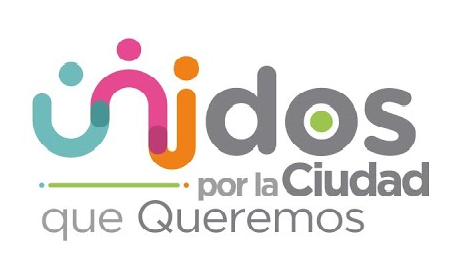 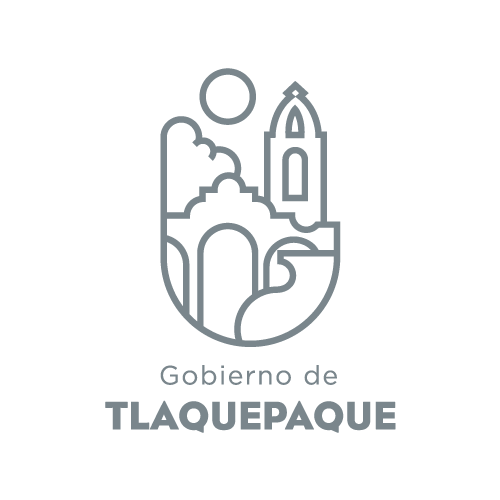 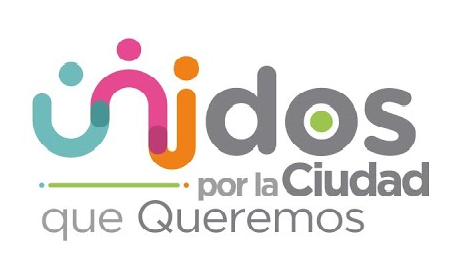 PRESIDENCIA A CARGO DE LA REGIDORA MARÍA PATRICIA MEZA NÚÑEZ.En el Municipio de San Pedro Tlaquepaque, Jalisco, siendo las 13:00 horas del Jueves 28 de Abril del año 2022, instalados en la Sala de Regidores del H. Ayuntamiento de San Pedro Tlaquepaque, la presidencia da cuenta de la asistencia de los Regidores: María Patricia Meza Núñez, Braulio Ernesto García Pérez, Alma Dolores Hurtado Castillo y José Roberto García Castillo, miembros de la Comisión de Salubridad e Higiene, bajo el siguiente:ORDEN DEL DÍA:LISTA DE ASISTENCIA Y DECLARACIÓN DE QUÓRUM LEGAL.LECTURA, Y EN SU CASO APROBACIÓN DEL ORDEN DEL DÍA.APROBACIÓN DEL ACTA ANTERIOR, CELEBRADA EL 28 DE MARZO DE 2022.INTERVENCIÓN DE LA DIRECTORA GENERAL DE SERVICIOS MÉDICOS MUNICIPALES DEL AYUNTAMIENTO DE SAN PEDRO TLAQUEPAQUE, JALISCO, IRMA YOLANDA REYNOSO MERCADO.ASUNTOS GENERALES.CLAUSURA.DESARROLLO DE LA SESIÓN:REGIDORA PRESIDENTA MARÍA PATRICIA MEZA NÚÑEZ: Muy buenas tardes, agradezco la presencia de mi compañera y compañeros Regidores, invitados e invitadas que hoy nos acompañan.Siendo las trece horas con dos minutos, del día 28 de Abril del año 2022, nos reunimos en el Salón de Regidores del Ayuntamiento, para dar  inicio a la Segunda Sesión Ordinaria de la Comisión de Salubridad e Higiene, de conformidad con los artículos 76, 84, 87 y 100 del Reglamento del Gobierno y de la Administración Pública del Ayuntamiento Constitucional de San Pedro Tlaquepaque, y en carácter de Presidenta de esta Comisión Edilicia, procedo a realizar el pase de lista de asistencia de las y los Regidores integrantes de esta Comisión: REGIDORA PRESIDENTA MARÍA PATRICIA MEZA NÚÑEZ: Una vez hecho el pase de lista, informamos que contamos con la presencia de cuatro Regidores, por lo que conforme al Artículo 90 del Reglamento del Gobierno y de la Administración Pública del Ayuntamiento Constitucional de San Pedro Tlaquepaque, se declara quórum legal y procedemos a sesionar válidamente. -----------------------------------------------------------------------------------  SEGUNDO PUNTO DEL ORDEN DEL DÍA.REGIDORA PRESIDENTA MARÍA PATRICIA MEZA NÚÑEZ: Pasamos al segundo punto y pongo a su consideración el siguiente Orden del Día:Lista de asistencia y declaración de quórum legal.Lectura, y en su caso aprobación del orden del día.Aprobación del acta anterior, celebrada el 28 de Marzo de 2022.Intervención de la Directora General de Servicios Médicos Municipales del Ayuntamiento de San Pedro Tlaquepaque, Jalisco, Irma Yolanda Reynoso Mercado.Asuntos generales.Clausura.REGIDORA PRESIDENTA MARÍA PATRICIA MEZA NÚÑEZ: Queda a consideración de los integrantes de la Comisión, el proyecto de Orden del Día propuesto para esta Sesión, de no haber inconvenientes, pregunto a mis compañeros Regidores si es de aprobarse, de estar por la afirmativa favor de manifestarlo. APROBADO POR UNANIMIDAD. ------------------TERCER PUNTO DEL ORDEN DEL DÍA, APROBACIÓN DEL ACTA ANTERIORREGIDORA PRESIDENTA MARÍA PATRICIA MEZA NÚÑEZ: Tercer Punto del Orden del Día, aprobación del Acta anterior, celebrada el 28 de Marzo de 2022. Someto a su consideración obviar la lectura de la Acta de la Segunda Sesión Ordinaria, en virtud de haber sido previamente circulada y obrar en su poder.  Por lo que les pido manifiesten su conformidad levantando su mano. APROBADO POR UNANIMIDAD. --------------------------------------------------------------------------------------------------------------------------CUARTO PUNTO ORDEN DEL DÍA, INTERVENCIÓN DE LA DIRECTORA GENERAL DE SERVICIOS MÉDICOS MUNICIPALES DEL AYUNTAMIENTO DE SAN PEDRO TLAQUEPAQUE, IRMA YOLANDA REYNOSO MERCADOREGIDORA PRESIDENTA MARÍA PATRICIA MEZA NÚÑEZ: Cuarto Punto del Orden del Día. Intervención de la Directora General de Servicios Médicos Municipales del Ayuntamiento de San Pedro Tlaquepaque, Irma Yolanda Reynoso Mercado, quien por cuestiones de agenda no asiste a la Sesión y en su representación nos acompaña la Licenciada María de Jesús Galván Mora, quien nos platicará los resultados de las Jornadas de Salud que se han llevado a cabo en las diferentes colonias del Municipio de San Pedro Tlaquepaque. Le damos la bienvenida. ---------------------------------------------------------------------------------MARÍA DE JESÚS GALVÁN MORA: Muchísimas Gracias, por el espacio, vengo a presentarles las actividades que hemos realizado en Servicios Médicos Municipales, representados por Irma Yolanda Reynoso Mercado, como Coordinadora de Salud Pública, y la de la voz María de Jesús Galván Mora, Directora de Salud Pública, una de las estrategias importantes para nosotros ha sido siempre la prevención, en el área de la salud, para poder llegar a todas las personas del municipio de San Pedro Tlaquepaque. ---------------------------------------------------------------------------------------------------------------------------Nosotros estamos trabajando en el Eje de trabajo de la construcción y tejido social a través de caravanas de salud, hemos implementado pruebas públicas, visitas a escuelas, que en estos momentos parte del equipo de Salud Pública se encuentra en Cecytej, se han implementado las jornadas de vacunación, siempre tratando de promocionar la salud, lo que es Salud Pública en este caso.MARÍA DE JESÚS GALVÁN MORA: El objetivo es Ofrecer Servicios de Salud gratuitos con calidad y calidez a toda la población de San Pedro Tlaquepaque, principalmente a los grupos vulnerables tratando de llegar a localidades con difícil acceso. Nuestras caravas que en este caso ha sido nuestro principal eje inicio en febrero de 2022, hasta la fecha nosotros hemos recorrido todas esas colonias. Iniciamos el 22 de Febrero en el Vergel donde nos estuvo acompañando la Presidenta Municipal, San Martín de las Flores, Fovissste Miravalle, San Pedrito, La Gran Manzana, Las Juntas, Camichines, Tateposco, Toluquilla, SMMT Marcos Montero por el día mundial de la Salud el 7 de Abril y Haciendas de San Martín que acabamos de sacar el día ayer. La información que les acabo de pasar es actualizada. ----------------------------------------------------------------------------------------------MARÍA DE JESÚS GALVÁN MORA: Estas son las colonias con los diferentes servicios que les hemos llevado aquí podemos visualizar lo que son los principales servicios, lo que tiene más alta demanda, que viene siendo las detenciones, la prevención del dengue y las vacunas, estos son los servicios con mayor número de atenciones que nosotros traemos. Les ofrecemos a la población la detección de diabetes, de hipertensión arterial, traemos pruebas de VIH, de Sífilis, de Hepatitis y estas pruebas, bueno el resultado se los estamos dando de forma inmediata, en diez minutos, las vacunas también se han sumado con nosotros lo que vienen siendo las pruebas COVID-19, las vacunas también en este plazo como fue el día de ayer en las Juntas. -----------------------------------------------------------Este es un informe de todas las caravanas que nosotros hemos realizado y en este caso, por ejemplo, las detecciones son lo que mayor demanda la población y que aparte de eso de ahí se toma la pauta, nosotros tomamos glucosa, les tomamos la presión arterial, inclusive ahorita estamos entregando sueros orales y desparasitantes, de ahí la parte si la mandamos al área médica; tenemos consulta médica con el nutriólogo, e inclusive a psicología. De esta manera nosotros tomamos como una valoración y así ya determinamos a que servicios puede acudir la población; algunos traemos inclusive algunos medicamentos y si el médico determina, podemos también ofrecerles el tratamiento de las principales enfermedades cognito degenerativas, y como ustedes saben es la principal causa de enfermedades que tenemos aquí en México que es Diabetes e Hipertensión. ---------------------------------------------------------------------------------------------------------MARÍA DE JESÚS GALVÁN MORA: Ofrecemos los esquemas de vacunación se han aplicado 543 vacunas con todos los esquemas de niños y adultos, metimos influenza, sarampión, rubeola; y aquí hemos detectado muchas situaciones, ya es cuestión de Salud Pública el esquema principalmente en adolescentes que está incompleto, no sé porque en una familia; traemos lo que es Dentista, también es uno de los que más solicitan, en este caso tenemos 399 atenciones con procedimientos, porque aquí son limpiezas, extracciones sencillas, ya si requiere una atención mucho más especializada, le damos el pase gratuito a una de las unidades de Cruz Verde para que sigan la atención de ellos, y le damos todas las facilidades de que puedan seguir tratándose, ahí se les hace la valoración, el médico dentista determina que tiene que seguir atendiéndose, les firmamos un vale y es gratuito para que puedan asistir a cualquier unidad de cruz verde. Traemos nosotros un convenio con la UNIVERSIDAD LA UAG, también ellos traen un camión con este servicio. -------------------------------------------------------------------------------------------------------Tenemos un total de 285 de consultas médicas, trabajamos también en colaboración el DIF y ellos llevan también lo que es el área médica y dentista, y en ocasiones no se dan abasto el DIF para poder dar las consultas médicas. ----------------------------------------------------------MARÍA DE JESÚS GALVÁN MORA: Afortunadamente también con nosotros tenemos el servicio de Salud Animal donde ellos dan los servicios de vacunación y desparasitación, inclusive traen para pulgas y garrapatas opción que les pueden ofrecer también a las mascotas y es parte de la salud. --------------------------------------------------------------------------------------------Nutrición es uno de los servicios con mayor demanda, traemos 178 atenciones, es importante comentarles que ellos aparte de la atención que se da en la caravana dan un seguimiento porque se van a lo que son las unidades de Cruz Verde a seguir, a quienes les damos preferencias quienes son diabéticos e hipertensos para estabilizarse y estar controlados en sus signos. -----------------------------------------------------------------------------------------MARÍA DE JESÚS GALVÁN MORA: Las pruebas rápidas de VIH, Sífilis y Hepatitis C; actualmente tenemos 123 pruebas aplicadas de VIH y el resto es de Sífilis y Hepatitis, las pruebas de Sífilis se la ofreces también principalmente a mujeres embarazadas, porque es uno de los cuidados que ella debe de tener prueba de Sífilis, y la verdad si nos sorprenden porque buscan mucho la prueba de VIH y siempre traemos 19 a 22 pruebas que se realizan, anteriormente si se tenía fobia a la prueba de VIH, y es importante que se conozca que una prueba de VIH  no es lo mismo que el SIDA, el VIH no tiene síntomas y todavía pueden ser prevenible y pueden vivir con el virus toda su vida y con tratamiento, pero lo que ya es el SIDA empieza toda la sintomatología y ya el paciente se va deteriorando. Y eso es lo que nosotros queremos lograr con las caravanas la prevención. --------------------------------------------------------------------------------------------------------------------------También hemos aplicado lo que son las pruebas de Antígenos de COVID-19, aquí en el Municipio a partir de enero, la primera vez que se nos hizo aquí un tumulto, se nos acumularon 600 personas, nada más son las que se realizaron en las caravanas porque realmente hemos tenido alrededor de 2000 pruebas; al principio con un porcentaje de positividad del 60 al 70 por ciento, que fueron las semanas de enero, poco a poco fue bajando que inclusive las últimas dos veces que estuvimos aquí hubo 0 positividad, que ya se van a volver a reiniciar a partir del día 2 de mayo, vamos a tener el primer módulo aquí para prevenir lo que es un posible alza en los casos porque se cree, se calcula que a mediados de mayo finales de junio tengamos otro brote de casos, para que quien desea el 2 de Mayo vamos a estar aquí. ----------------------------------------------------------------------------MARÍA DE JESÚS GALVÁN MORA: Otro de los servicios que se ofrecen de manera gratuita es exámenes de la vista totalmente se han realizado 191 y también es otro de los servicios. ----------------------------------------------------------------------------------------------------------------------------------La atención psicológica esa traemos 56 atenciones muy valiosas porque se requieren de mucho tiempo, en este caso puede atender y escuchar a la persona que tiene una situación se le da la misma forma de seguimiento y se le sigue citando en lo que son en las unidades de Cruz Verde. ---------------------------------------------------------------------------------------------------MARÍA DE JESÚS GALVÁN MORA: Las otras estrategias que nosotros traemos es la Orientación Sobre Prevención de Enfermedades de Transmisión Sexual, se da en caravanas se da en Escuelas Secundarias y a Nivel Medio Superior, actualmente llevamos 50 grupos la secundaria Mixta 56, la Revolución Mexicana 71 y el CECYTEJ, que son los grupos que hemos trabajado, las secundarias tienen de 20 a 25 grupos y nos hemos encontrado ahí también con un problema algo serio sobre la información que tienen los chicos adolescentes sobre la sexualidad ahorita traen la información un poquito distorsionada y hemos trabajado mucho también; en la semana hemos programado para que una caravana o dos, miércoles y viernes, programamos dos días en la escuela, se programó por lo menos un día en módulos de vacunación o con pruebas, es la estrategia que se trae para trabajar en la comunidad de salud pública, estamos  buscando la manera de prevenir que traemos y también es parte del eje de la Presidenta y estamos trabajando en conjunto con la Coordinadora de Salud Pública la Licenciada Reynoso, que este hemos estado trabajando ahí en la agenda se maneja, ahorita ya tenemos toda la de Mayo, traemos la caravana el día 4, el día 6 en el Zalate, el día 11 no recuerdo el nombre pero ya tenemos programado y vamos a traer los módulos COVID con vacunación también de COVID, y pues bueno vamos a buscar la manera de seguir trabajando aquí en Servicios Médicos buscando siempre la prevención y la detección oportuna de cualquiera de las enfermedades y problemas de Salud Pública que se tienen en el Municipio. ----------------------------------------------------------------------------------No sé si tengan alguna duda es a groso modo en la documentación les pongo un cuadro por colonia cuales fueron las atenciones que se dieron y que tipo de atenciones para ver también la Coordinadora para regresar a esas colonias que tienen un alto índice o es porque requieren un seguimiento, me estaba preguntando un señor que ¿qué regalamos?, le digo le vamos a regalar salud, bienestar y bueno en coordinación también con la Regidora siempre está también al pendiente de lo que se está realizando en el Municipio, estamos programando y trabajando se hacen todos los servicios médicos, esta es la parte preventiva y luego la parte de atención y urgencias, es un trabajo que bueno trataremos de darle mucho más a las personas y a la población de Tlaquepaque.REGIDORA ALMA DOLORES HURTADO CASTILLO: Nada más una pregunta, bueno primero felicitarlos porque si se ha visto el buen trabajo y el esfuerzo que se está haciendo en las Colonias, mi pregunta es ¿Siguen por colonias un día a la semana? -----MARÍA DE JESÚS GALVÁN MORA: Si, eso es permanente, es una estrategia que la platicamos con la Coordinadora, la Regidora y en Salud Pública que sean permanentes las Caravanas, es la manera a veces de acercar y nos encontramos muchas veces que muchas personas no se han aplicado ni siquiera la primera dosis por el tema de bajar el expediente de la plataforma o por el tema de que no podían sacar la cita, ustedes al igual que yo, conozco muy bien el municipio ya a estas alturas y sabemos las colonias que no tienen acceso a estos servicios, estamos tratando de llevar lo más que se pueda a las comunidades de difícil acceso, porque ahorita por ejemplo traemos 4 módulos de vacunación de COVID, está uno en San Sebastianito, en Presidencia, en la Nueva Santa María, pero vamos a seguir con esta estrategia de cada semana, estar con las caravanas. -------------------------------------------------------------------------------------------------------------------------------REGIDORA ALMA DOLORES HURTADO CASTILLO: Muchas Gracias y Felicidades. ------------MARÍA DE JESÚS GALVÁN MORA: Yo creo que, esto es Salud Pública y hemos hecho convenios con el IMSS porque ellos son los que nos proporcionan también las cantidades de desparasitantes y los electrolitos orales, que ahorita viene también, estamos trabajando abriendo comunicaciones para poder difundir medidas preventivas, estamos ahorita con altas temperaturas y ver lo de deshidrataciones por eso estamos regalando los electrolitos orales, deshidrataciones e insolaciones y quemados, y estamos a la par porque una de las principales causas de atención es la picadura de alacrán. ------------------------------------------------------------------------------------------------------------------------------------REGIDOR JOSÉ ROBERTO GARCÍA CASTILLO: Eso quería preguntarle ¿Tenemos los medicamentos? -----------------------------------------------------------------------------------------------------------------------MARÍA DE JESÚS GALVÁN MORA: Tenemos convenio con la Secretaría de Salud, nos regimos por la Jurisdicción la 12 a la que pertenecemos, traemos un consumo lo que es Abril y Mayo traemos 160 a 170 frascos y nosotros tenemos asignados un total de 20 a 30 frascos pero conforme vamos necesitando, ya nos gastamos lo de Mayo, si ha estado un poquito complicado, pero se está tratando de hacer un convenio con el estado para hacer de manera directa la dotación de frascos. -----------------------------------------------------------------REGIDOR JOSÉ ROBERTO GARCÍA CASTILLO: Nosotros tuvimos un alto índice de personas atendidas en Guadalajara que pertenecen a Tlaquepaque y la Cruz Verde la Central Camionera Vieja, encontramos un alto número de personas de Tlaquepaque. ---MARÍA DE JESÚS GALVÁN MORA: Acabo de sacar el informe de lo que fue 2021 para hacerles una justificación del requerimiento y traemos un consumo de 1528 frascos en el 2021, y si tenemos asignado 20 mensuales, pues no nos ajusta para nada, si hemos tratado también de hacer alianzas con ISSSTE que nos ha estado apoyando con 50 frascos y con el IMSS, entonces la Secretaría si no tiene lo suficiente, que no le decimos a ellos de nuestras alianzas, alrededor de, por ejemplo este mes de Mayo esperamos como 200 casos históricamente es lo que se ha estado atendiendo, es la tercera causa de atención en Servicios Médicos que viene siendo la picadura de Alacrán.  Afortunadamente Servicios Médicos si sube las productividades y estamos vigente ahí, entonces eso me permite sacar todas las principales causas y la principal causa de mortalidad y también buscar las estrategias necesarias porque usted sabe que eso es lo que nos da la pauta para cualquier tipo de recurso. -------------------------------------------------------REGIDOR BRAULIO ERNESTE GARCÍA PEREZ: Y Marichuy en ese tema en las unidades por ejemplo la Guadalupana se cuentan con estos Servicios. --------------------------------------------MARÍA DE JESÚS GALVÁN MORA: Si, nosotros si nos llegan 30 siempre va a ver 4 en San Sebastianito, 4 en la Guadalupana y el resto en Marcos Montero. ------------------------------------REGIDOR BRAULIO ERNESTO GARCÍA PEREZ: De repente en zonas como, por ejemplo, la colonia Nueva Santa María, más rústicas, se tiende más a que este tipo de insecto se prolifere ¿No? --------------------------------------------------------------------------------------------------------------------------MARÍA DE JESÚS GALVÁN MORA: Las altas temperaturas es lo que provoca la proliferación, y luego a parte un paciente, una doctora, no es un suero lo que necesitan, a veces son 3, 4 o 5 sueros que cada media hora o cada 15 minutos, hay que estarlo cambiando; los niños requieren más, se pensaría que menos, en este caso como mínimo 4, para hacer el efecto más rápido. ---------------------------------------------------------------------------------------REGIDOR BRAULIO ERNESTE GARCÍA PEREZ: Pues es prácticamente el mismo veneno que al picar a uno, no se fijan ay es un niño deja le inyecto menos. ---------------------------------MARÍA DE JESÚS GALVÁN MORA: Pero si está trabajando en todo eso tengo la problemática y hemos estado sacando las estadísticas, eso determina todo, capacitación, insumos, personal; si se está trabajando la primera es la Expedición de Certificados Médicos, los grandes problemas que traemos en traumas heridas por armas de fuego y la picadura de alacrán. En estos meses hemos tratado de conocer ya eso, para poder hacer también una buena planeación y los convenios necesarios con las instituciones. ----------------------------------------------------------------------------------------------------------------------QUINTO ORDEN DEL DÍA, ASUNTOS GENERALES.REGIDORA PRESIDENTA MARIA PATRICIA MEZA NUÑEZ: Asuntos Generales. Les pregunto a mis compañeros integrantes de la Comisión, si desean hacer uso de la voz. -REGIDORA PRESIDENTA MARIA PATRICIA MEZA NUÑEZ: Pues un gusto, un placer y con mucho orgullo representas a Servicios Médicos Municipales, tu trabajo lo avala. Pues nos da mucho gusto y muchas gracias por todo el trabajo que están haciendo, que están llegando a todas las colonias más vulnerables que son servicios gratuitos, eso es lo principal, y que ya no tenemos excusa para poder mandar a nuestros ciudadanos de Tlaquepaque a que lleguen nuestros servicios. --------------------------------------------------------------------Te agradecemos mucho, saludos a nuestra Coordinadora Irma Yolanda, y pues damos continuidad si no tienen ningún otro comentario. ----------------------------------------------------------------No habiendo más comentarios pasamos al Sexto Punto Orden del Día. ----------------------------SEXTO ORDEN DEL DÍA, CLAUSURA.REGIDORA PRESIDENTA MARÍA PATRICIA MEZA NÚÑEZ: Agotados los puntos anteriores, agradezco la asistencia de todas y todos ustedes, y siendo las 13 trece horas con 30 treinta minutos, del día 28 de Abril de 2022, se dan por clausurados los trabajos de la Cuarta Sesión Ordinaria de la Comisión Edilicia de Salubridad e Higiene. Muchas Gracias. Que tengan un excelente día. ----------------------------------------------------------------------------------COMISIÓN EDILICIA DE SALUBRIDAD E HIGIENE___________________________________REG. MARÍA PATRICIA MEZA NÚÑEZPRESIDENTA___________________________________REG. BRAULIO ERNESTO GARCÍA PÉREZVOCAL___________________________________REG. ALMA DOLORES HURTADO CASTILLOVOCAL___________________________________REG. JOSÉ ROBERTO GARCÍA CASTILLOVOCALNombre del Regidor:FunciónAsisteREGIDOR BRAULIO ERNESTO GARCÍA PÉREZVocalPRESENTEREGIDORA ALMA DOLORES HURTADO CASTILLOVocalPRESENTEREGIDOR JOSÉ ROBERTO GARCÍA CASTILLOVocalPRESENTEY la de la voz, REGIDORA MARÍA PATRICIA MEZA NÚÑEZPresidentaPRESENTE